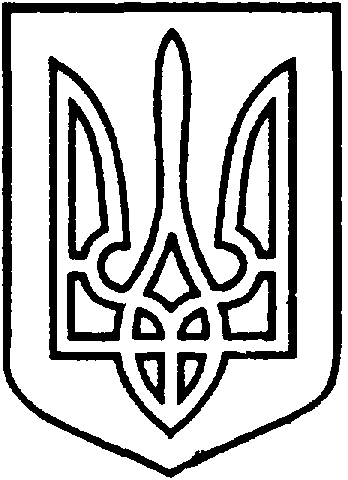 СЄВЄРОДОНЕЦЬКА МІСЬКА ВІЙСЬКОВО-ЦИВІЛЬНА АДМІНІСТРАЦІЯ  СЄВЄРОДОНЕЦЬКОГО РАЙОНУ  ЛУГАНСЬКОЇ  ОБЛАСТІРОЗПОРЯДЖЕННЯкерівника Сєвєродонецької міської  військово-цивільної адміністрації05 липня 2021  року                                                                		 № 1089Розглянувши заяву гр. Водяник Віталії Олександрівни (вх. № 68597 від 26.05.2021) про затвердження проекту землеустрою щодо відведення земельної ділянки для ведення особистого селянського господарства, враховуючи рішення Сиротинської селищної ради від 24.10.2020 № 7 «Про надання дозволу на виготовлення  проекту землеустрою щодо відведення земельної ділянки  для ведення особистого селянського господарства, у власність гр. Водяник В.О.,                за  адресою: смт. Метьолкіне, вул. Шевченка, б. 3-а», відповідно до статей 121, 123 Земельного Кодексу України, статті 50 Закону України «Про землеустрій», керуючись пунктом 8 частини третьої статті 6, пунктом 27 частини першої статті 4 Закону України «Про військово-цивільні адміністрації»,    зобовʼязую:1. Затвердити гр. Водяник Віталії Олександрівні проект землеустрою щодо відведення земельної ділянки, кадастровий номер 4412945900:03:004:0253 площею 0,0559 га, для ведення особистого селянського господарства, за адресою: Луганська обл., Сєвєродонецький район, смт. Метьолкіне, вулиця Шевченка, будинок  3а.     2.  Дане розпорядження підлягає оприлюдненню.          3.  Контроль за виконанням цього розпорядження покласти на  заступника керівника Сєвєродонецької міської військово-цивільної адміністрації Олега Кузьмінова.Керівник Сєвєродонецької міськоївійськово-цивільної адміністрації  		                   Олександр СТРЮК 	Про затвердження проекту землеустрою     щодо відведення земельної ділянки               гр. Водяник В.О. для ведення особистого селянського господарства, за адресою: Луганська обл.,  Сєвєродонецький район, смт. Метьолкіне, вул. Шевченка, буд. 3а